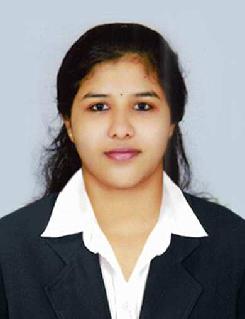 DINCY DAVISCAREER ASPIRATIONAbility to manage multiple tasks in a pressured environment to acquire a position more suited my skills and capabilities. To work in an environment where get a chance to gain knowledge which can be shared and enriched, where I can utilize my skills and expertise to the optimum towards achieving my goalPROFESSINAL EXPERIENCEDesignation	: Quality Control ExecutiveTenure	: 2019 February to 2020 NovemberJob Responsibilities:Inspection of Materials and DocumentationInspection of Raw materials, semi finished and finished productsPreparation of quality inspection planPreparation of internal product specificationContinuous supplier maintaining and performance on the updation of quality documentsMaintain of Non Conformity registerAs a member of quality circle for product development activityActively involved in new product developmentInvolve in New Product inspection and approvalComplaint management with suppliersKey person in supplier development activitiesSupplier site inspection and development activityBanana Leaf DestinationsDesignation	: Operation ExecutiveTenure	: 2017 August to 2019 JanuaryJob Responsibilities:Planning and selling transportations, accommodations, insurance and other travel servicesCooperating with clients to determine their needs and advising them appropriate destination, modes of transportations, travel dates, costs and accommodationEDUCATIONAL QUALIFICATION	Diploma in Food and Nutrition - 2018 June -  Open University KochiB.S.C Botany - 2014-2017 March - (M.G University Kottayam )Plus Two - 2012-2014  (Govt Of Kerala Board of Higher Secondary Examination )	S.S.L.C	- 2012	 ( Govt OF Kerala )TRAININGS / SEMINARSWetlands-Water Security And Risk Reduction  ( Al Ameen College Edathala )Join the race to make the world a better place  ( MES College Marampally )ACADEMIC PROJECTStudy On Pollen Sterility Of Some Selected Plants Of Leguminosae Family (Dept Of Botany St.Xaviers College For Women Aluva )SOFT SKILLSWell versed with Operating system - WINDOWSMS Office Package – (Word, PowerPoint, Excel and Outlook)PERSONAL DETAILSDate of Birth	:  24/10/1996Language Proficiency	:  English, MalayalamMarital Status	:  SingleReligion	:  ChristianNationality	:  IndianExpiry Date	:  23.10.2029DECLARATIONI hereby declare that above furnished information is true and correct to the best of my knowledge and belief.YOURS FAITHFULLYDINCY E-Mail: dincy.399921@2freemail.com WhatsApp: +971504973598 ReferenceMr. Anup P Bhatia, HR Consultant, Gulfjobseeker.com Feedback@gulfjobseeker.com View Video CV of candidates available on  YouTube Channelhttps://www.youtube.com/channel/UCdsv_v9Czkx2Dc8bW4Bt4wA/ Chat with us Live on Zoomhttps://zoom.us/j/4532401292?pwd=SUlYVEdSeEpGaWN6ZndUaGEzK0FjUT09Click to view and download CVs of Recommended Candidates available in UAEhttp://www.gulfjobseeker.com/employer/cv_database_highlighted_cv_freetocontact.php 